Паспорт проектаОписание работы над проектом1 этап – подготовительныйОпределение темы (проблемы проекта). Вызвать интерес детей и родителей к теме проекта.Составление плана-схемы проекта.Обсуждение проекта с воспитателями группы.Сбор информации, литературы, дополнительного материала по данной теме.2 этап – основной: реализация проектаРабота с методической и познавательной литературой, изучение опыта работы других педагогов по данной проблеме.Создание условий для организации работы. Подбор необходимого материала.Проведение бесед с детьми по теме проекта.Разработка консультаций для родителей.Проведение анкетирования для родителей.Чтение разных сказок и их пересказ.Самостоятельное составление сказок. Рассказывание сказок собственного сочинения.Рассматривание иллюстраций разных художников к сказкам.Выполнение самостоятельных и совместно с родителями творческих работ на тему «Мой любимый сказочный герой».Организация фотовыставки «Моя любимая сказка».3 этап – заключительный:Итоговое мероприятие викторина «Знатоки сказок».Подведение итогов реализации проекта.Анализ результативности.Методы и приёмы, используемые для реализации проекта.Наглядные (использование ИКТ-технологий, рассматривание иллюстраций, сбор фотоматериалов, личный пример взрослых).Словесные (чтение художественной литературы, загадки, беседы, дискуссии, моделирование ситуации).Практические (игровые ситуации, конкурсы, викторина, физминутки и др.)Средства:Детская литература (книги).Иллюстративный материал, плакаты, дидактические игры и т.д.Взаимодействие с родителями:Беседа с родителями «Знакомство с проектом».Консультации для родителей «Сказки читаем-речь развиваем», «Роль книги в развитии речи ребёнка».АнкетированиеДомашнее задание для родителей и детей (творческие работы «Мой любимый сказочный герой»).Фотоотчёт «Моя любимая книга сказок»Чтение сказок с детьми дома.Вывод:Данный проект вызвал большой интерес у детей подготовительной речевой группы к логопедическим занятиям. Занятия по теме проекта с мотивировали детей больше времени уделять рассматриванию и чтению книг. У детей обогатился словарный запас, улучшилась связная речь. Так же чтение сказок положительно повлияло на воображение, память, внимание и мышление дошкольников. Работа с родителями и воспитателями была плодотворной.Список использованной литературы:Журнал «Дошкольное воспитание», № 2, 1991, №4, 2007.Журнал «Ребёнок в детском саду» № 4, 2007.Инновации в логопедическую практику. Сост. О.Е. Громова. – М.,: ЛИНКА-ПРЕСС, 2008.Учимся, говорим, играем. Коррекционно-развивающая деятельность в ДОУ. Сост. Г.Н. Сергиенко. – Воронеж, 2006. Приложение.Приложение 1Консультация для родителей «Роль книги в речевом развитии ребенка».Потребность речевого общения удовлетворяется у детей не полностью.Массовое явление, связанное с низким уровнем речевого развития детей, обусловлено серьезными причинами. Компьютер широко вошел в нашу повседневную жизнь. Дети мало общаются, их речевой опыт ограничен, языковые средства несовершенны достаточно. Разговорная речь бедна, малословна. Резко снизился интерес детей к чтению. Социальные проблемы общества не позволяют родителям уделять достаточно внимания всестороннему развитию своих детей.Ребенок-дошкольник является своеобразным «читателем». Слово «читатель» по отношению к дошкольному возрасту условно. В действительности это слушатель, чья встреча с книгой полностью определяется взрослым человеком, начиная от выбора текста для чтения и кончая продолжительностью общения с книгой. От взрослого в большей степени зависит и то, станет ли ребенок настоящим, увлеченным читателем или встреча с книгой в дошкольном возрасте мелькнет случайным, ничего не значащим эпизодом в его жизни.Но, чем же так страшно детское «нечтение»?Во-первых, обедняется словарный запас и как следствие, понижается уровень интеллектуальных возможностей.Во-вторых, нарушается процесс социализации, вхождения в общество, знакомство с его моральными и духовными ценностями, что порождает конфликт.В-третьих, не читающие дети, вырастая, не приучают к книге своих детей, что постепенно ведет к духовному отчуждению представителей различных поколений в семье. Формально – люди грамотны, они пишут, и читают, но уметь читать – не значит складывать из букв слова, это значит понимать прочитанное, вникать в смысл текста.Одна из самых важных задач обучения дошкольников родному языку – развитие связной речи. Каждый ребенок должен уметь содержательно, грамматически правильно, связно и последовательно излагать свои мысли. Это поможет ему преодолевать молчаливость и застенчивость, быть общительным, уверенным в своих силах. В то же время речь ребенка должна быть живой, непосредственной, выразительной.После пяти лет, когда у ребенка появляется достаточно большой запас знаний об окружающем мире, он с удовольствием начинает придумывать, сочинять, проявляя творчество.Помочь ребенку в придумывании рассказов и историй можно разными способами:• в название хорошо знакомой сказки добавить слово, обозначающее какой-либо предмет. Например, «Волк, семеро козлят и компьютер», «Мальчик-с-пальчик и паровоз» и т. п.• сюжет знакомой сказки переместить в другое время и пространство. Например, «Жили-были старик со старухой в наши дни», «Красная Шапочка на необитаемом острове» и т. п.• предложить ребенку изменить концовку сказки, используя прием введения в сюжетное повествование какого-либо предмета, явления. Например, медвежата из сказки «Два жадных медвежонка» вместо сыра съедают таблетку от жадности;• предложить заглянуть в прошлое или будущее сказочных героев: что было?• раньше с тем или иным героем, что может произойти потом; написать письмо своему любимому герою или автору сказки;• сочинить разговор сказочных персонажей по телефону (на любую тему);• придумать сказку по опорным словам. Например, ласточка, девочка, кот;• рассказать историю от лица любого героя или предмета;• описать одно и то же событие с разных точек зрения. Например, от лица веселого человека и грустного человека и т. д.• Очень хорошо сделать альбом детских рассказов, дать ему интересное название, предложить ребенку нарисовать к каждому рассказу иллюстрации. Это будет толчком для развития детского творчества.Приложение 2Консультация для родителей «Сказки читаем — речь развиваем!»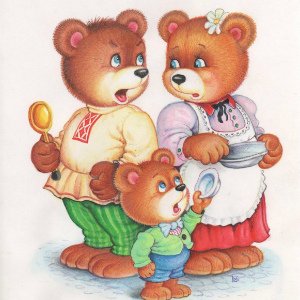 Уважаемые родители!Народная сказка – одно из произведения искусства слова, которые слышит ребенок в раннем детстве.Сказка воспитывает в детях лучшие черты характера. Она помогает в первые годы жизни разобраться в таких сложных вопросах, как взаимоотношения людей, помогает оценить их поступки, вызывает либо сочувствие, либо осуждение.Можно сделать «домашний театр» (на магнитах, пальчиковый и др.) сказки показывать и рассказывать.СКАЗКА НАУЧИТ РЕБЕНКА:пересказывать близко к тексту;обогатит словарь образными выражениями;научит интонационной выразительности (восклицательная, вопросительная интонация, сила голоса, темп речи);научит оценивать поступки героев их взаимоотношения;разовьет фантазию малыша, его творческое воображение.Расскажите сказку "Теремок" (любая другая по Вашему желанию).  Покажите детям героев сказки и скажите её название. Спросите героев, какой сказки они видят? Предложите рассказать сказку с использованием персонажей.После показа сказки задайте вопросы: Как называлась сказка? Какими словами начинается сказка? Кто первый пришел к теремку? Кто еще жил в теремке? Чем заканчивается сказка? Каким голосом говорит мышка, лягушка и др. персонажи. Какими словами называют в сказке зайчика (зайчик - побегайчик) мышку и др.В конце беседы спросите, кто нравится вашему малышу в сказке, а кто нет? Почему?Для развития фантазии и воображения предложите придумать свою сказку или новый вариант окончания сказки, побуждайте малыша самостоятельно говорить, пересказывать.Поиграйте вместе с детьми!Игра – фантазия «Изобрази героев сказки»Ребенок выбирает героев сказки, но не называет его, а изображает мимикой, жестами, движением. Взрослый отгадывает и хвалит за старание и оригинальность.«Сказочник»Предложите ребенку стать сказочником и придумать свою историю с героями сказки.«Веселый художник»Предложите придумать и нарисовать необычных героев сказки. Например: заялис (верхняя часть туловища зайца, а нижняя – лисы) и др. Попробуйте представить, как они будут есть, передвигаться и т. д.«Накорми животное»Взрослый показывает героев сказки, а ребенок придумывает слова- еду, которую любит животное. Например: зайчик любит морковку, она сладкая, хрустящая, сочная и т. д.«Прятки»Спрячьте одного из героев сказки и предложите ребенку угадать, кто спрятался (кого не стало).Приложение 3Анкета для родителей в рамках проекта «Здравствуй, сказка!»Уважаемые родители!Анкета заполняется анонимно. Выберите один вариант, который соответствует вашему мнению, где требуется, напишите свой ответ словами. Читаете ли вы книги совместно с ребенком? Как часто?А) Читаем с удовольствием, почти каждый день.Б) Читаем редко, 1-2 раза в неделю.В) Не читаем.Часто ли вы покупаете книги ребёнку?А) Да, несколько раз в месяцБ) Редко, несколько раз в годВ) Не покупаемЕсть ли у вас домашняя библиотека? Сколько в ней книг?А) Есть, в ней больше 15-20 книг.Б) Библиотека небольшая, до 10 книг.В) НетКакая литература преобладает в домашней библиотеке?А) Сказки, рассказыБ) Энциклопедии, познавательные книгиВ) Загадки, головоломки, книги по развитию и обучению.Ваш ребенок слушает чтение или читает сам с удовольствием?А) Очень любит книги.Б) Слушает и читает с нежеланием, нужно заставлять и привлекать к чтению.В) Категорически отказывается читать и слушать литературные произведения.Обсуждаете ли вы с ребёнком прочитанное? Умеет ли ребёнок пересказать прочитанный текст?А) Всегда обсуждаем прочитанное, ребёнок может передать суть прочитанного.Б) Обсуждаем не всегда, ребёнок затрудняется в пересказе.В) Не обсуждаем, пересказать суть прочитанного не может.Как вы считаете, чего не хватает, чтобы помочь в привлечении ребёнка к чтению?А) ВремениБ) Знаний в области детской литературыВ) Знаний приёмов и форм привлечения детей к чтениюКак вы считаете, полезно ли чтение книг для ребёнка? Если да, то чем?_____________________________________________________________________________________________________________________________________________________________________________________________________Благодарю за сотрудничество!Приложение 4Фотовыставка «Моя любимая книга»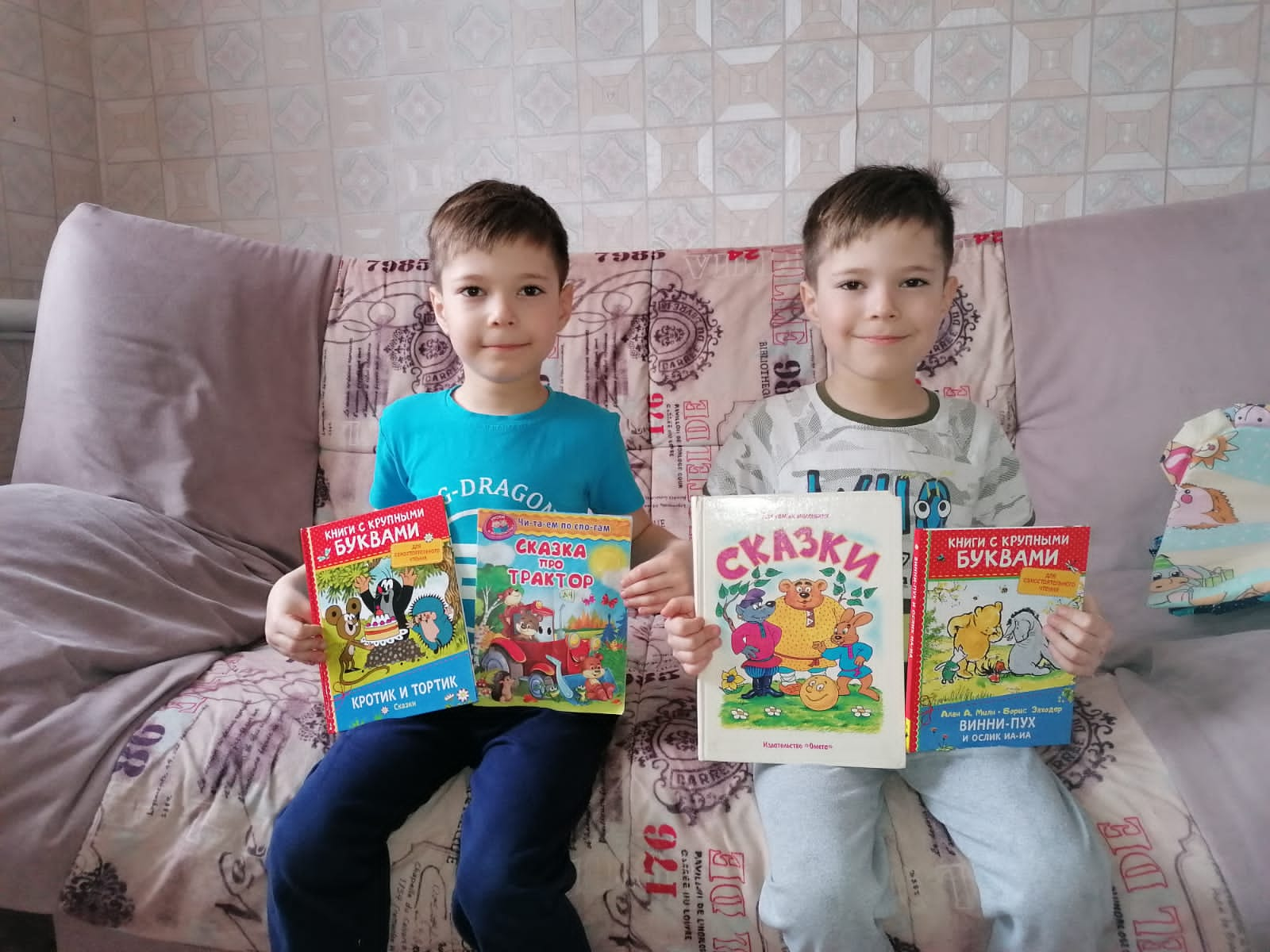 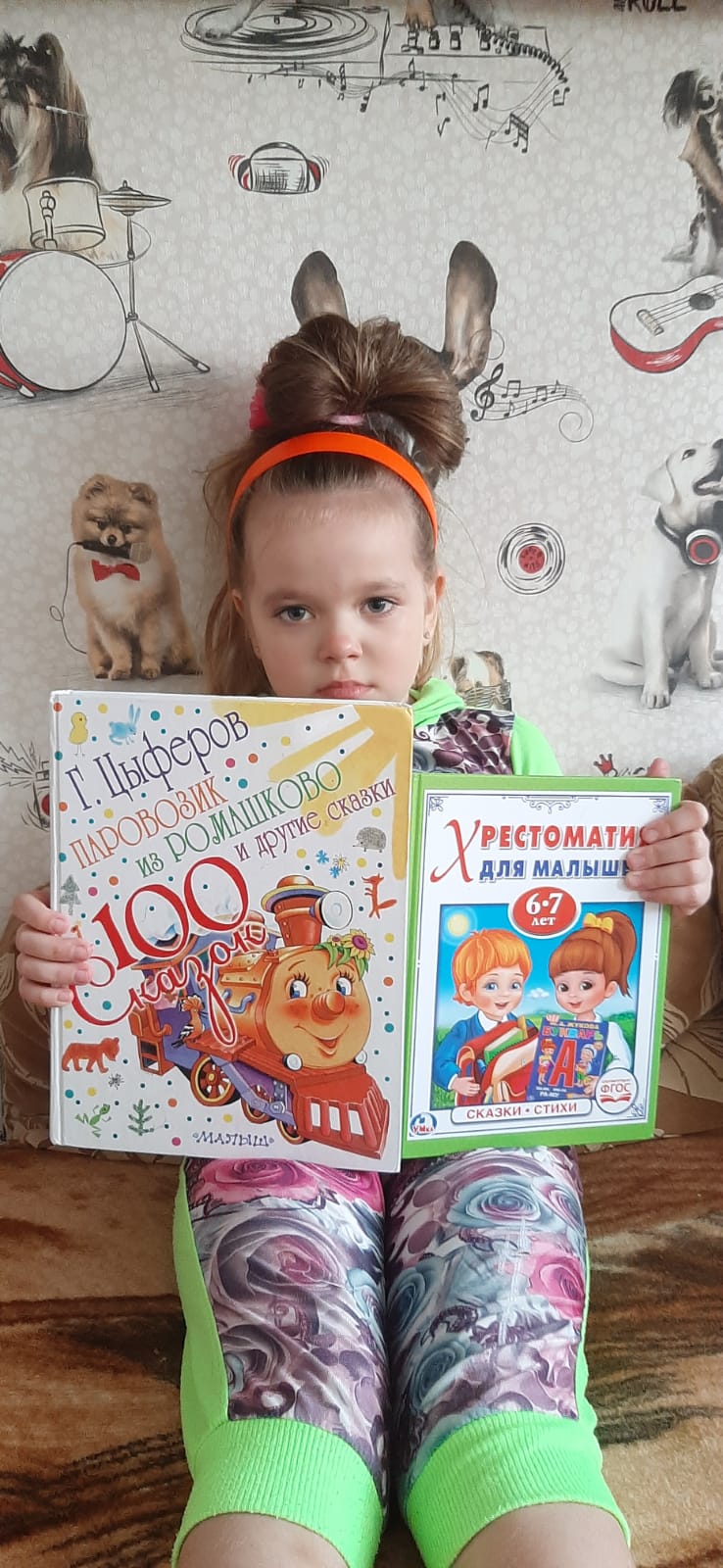 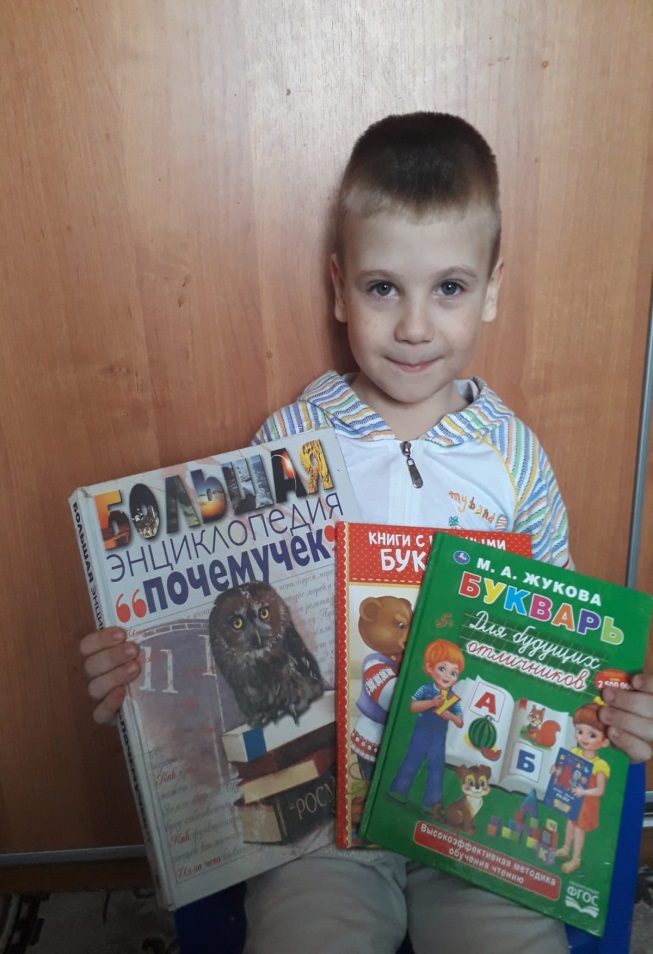 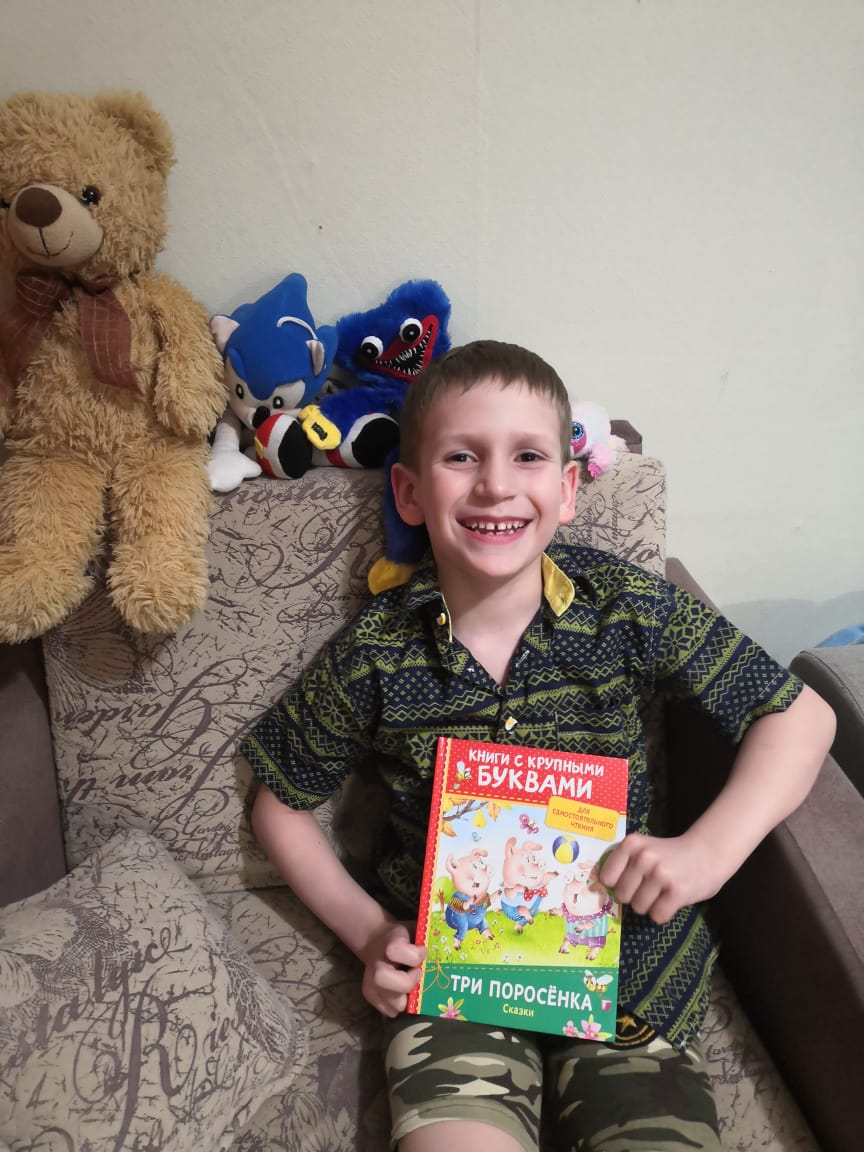 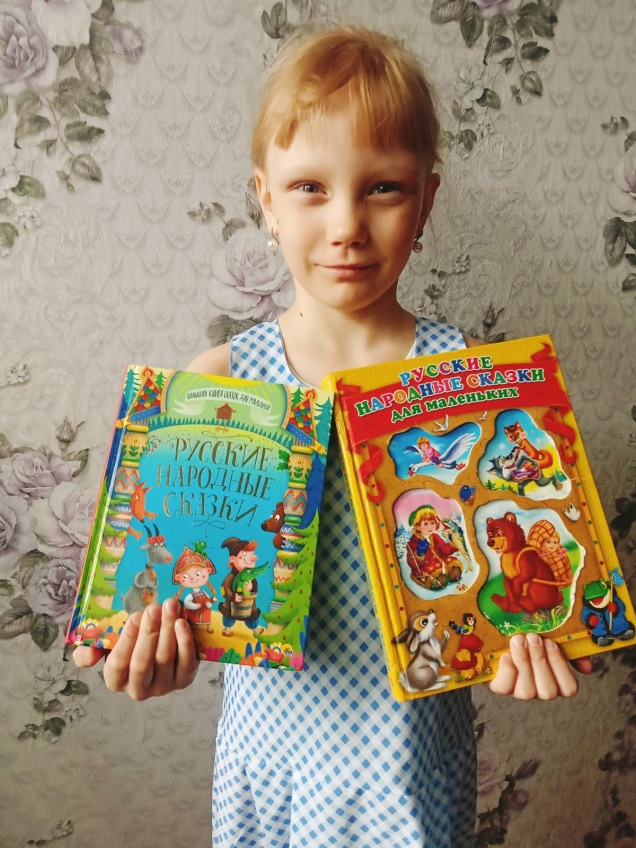 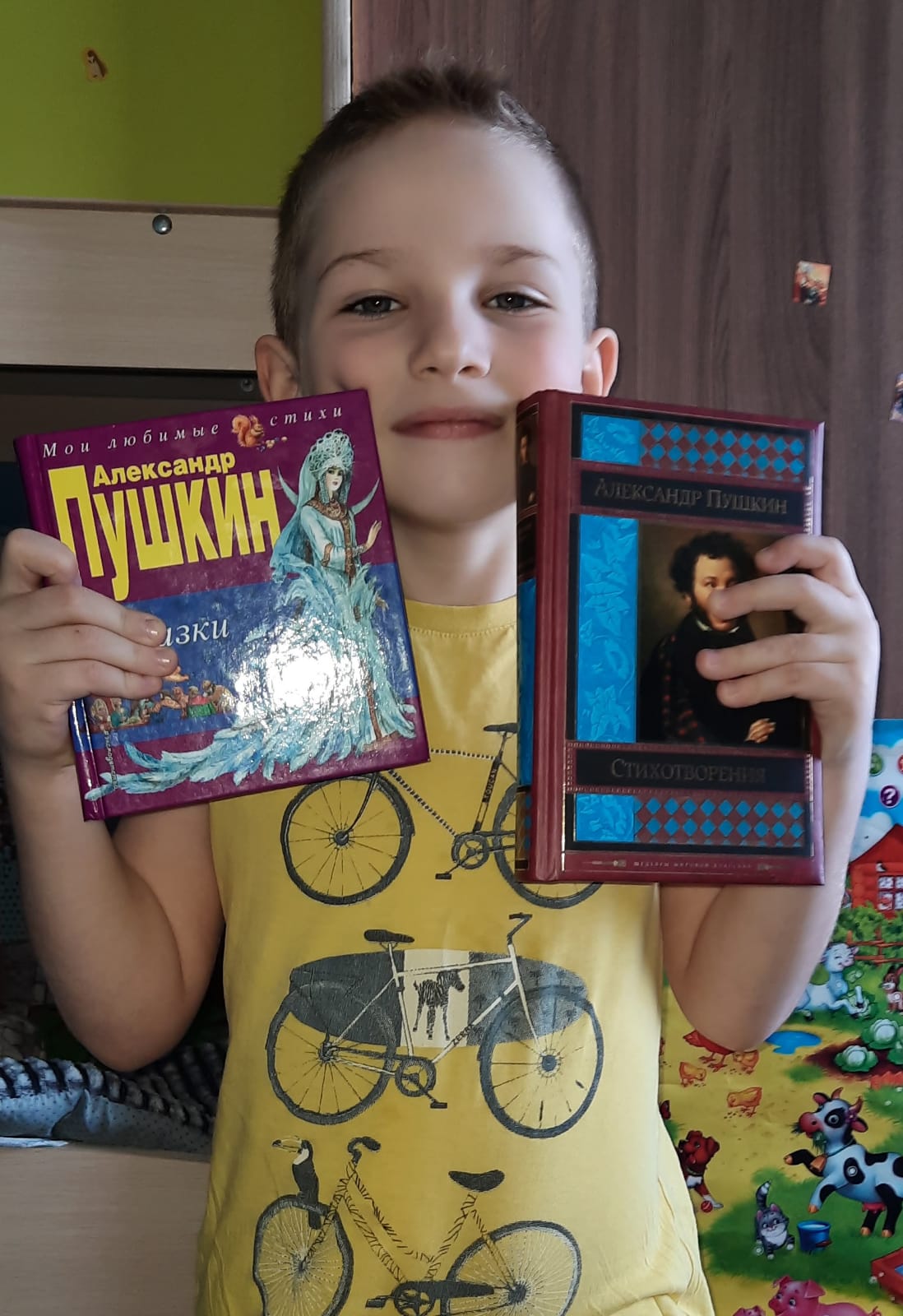 Приложение 5Выставка рисунков «Мой любимый сказочный герой»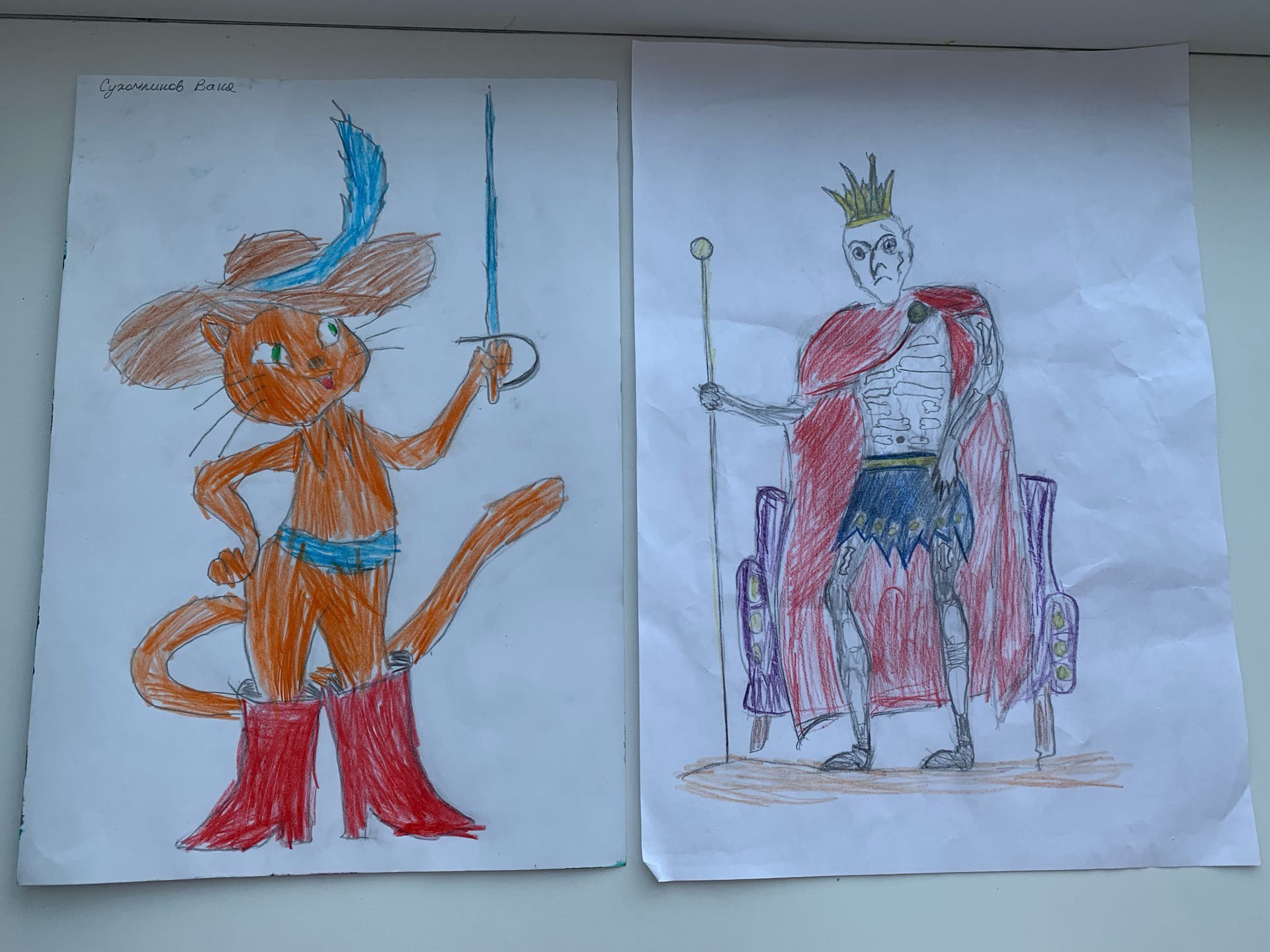 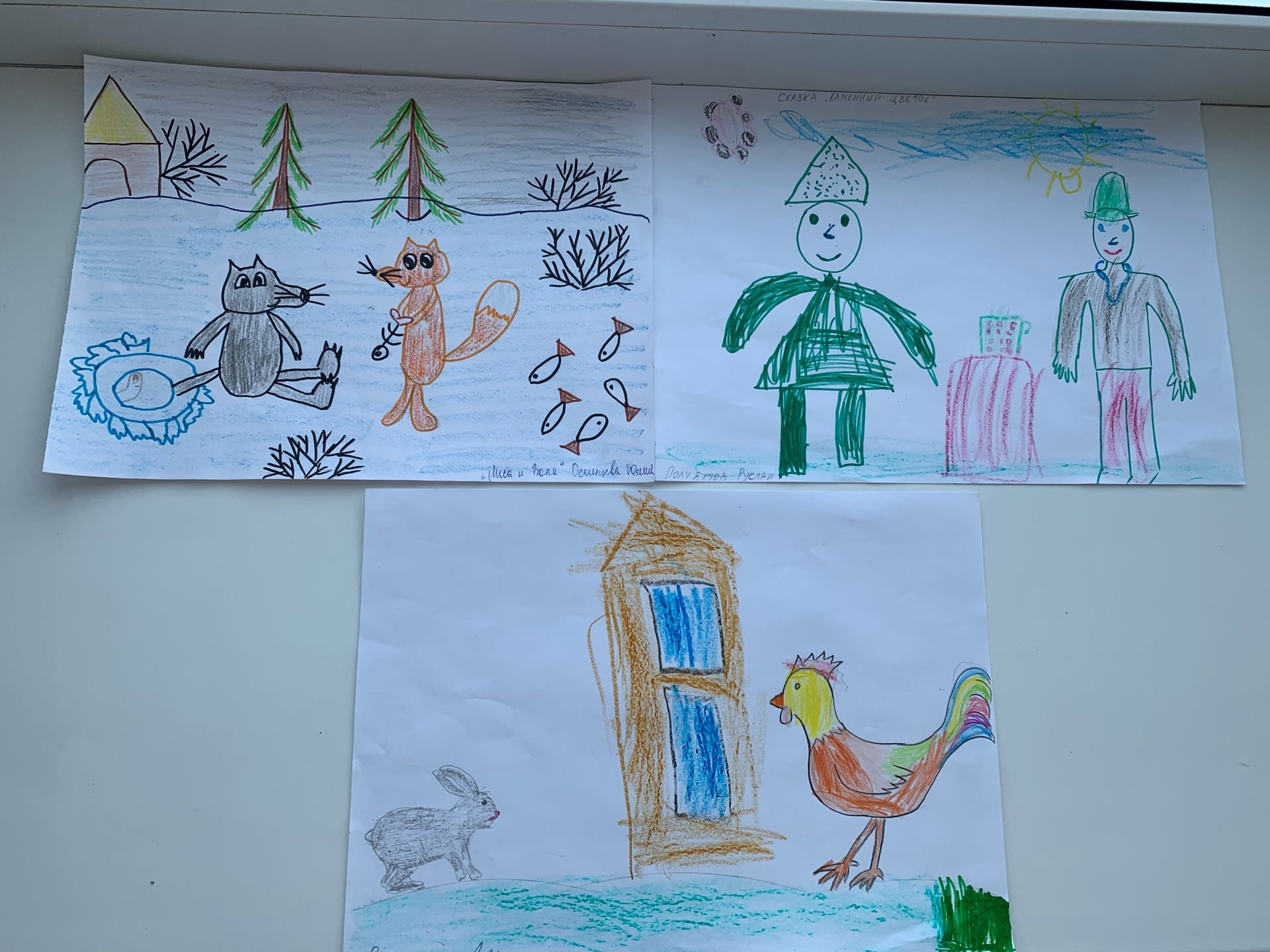 Приложение 6Заключительное мероприятие: викторина для детей «Знатоки сказок».В мире много сказок грустных и смешных.И прожить на свете, нам нельзя без них.Пусть герои сказок дарят нам тепло.Пусть добро навеки побеждает зло!Задание №1Придумать название командам, с учётом тематики данной викторины.Задание №2«Загадки из сундучка» ответьте на вопросы о сказках:Какое животное смогло стать невестой для Иван-царевича? (Лягушка)Без осталась Золушка на балу? (Без туфельки)Кто сделал Буратино? (Папа Карло)Откуда получилось старику выловить золотую рыбку? (Из моря)Сколько голов было у Змея-Горыныча? (три)От кого первого ушёл колобок? (От бабушки)Самая крохотная девочка в сказках? (Дюймовочка)Какое яичко снесла курочка Ряба? (Золотое)В сказке о сером волке их было семеро. Кого? (Козлят)С помощью какого цветка можно было исполнить любое желание? (Цветик-семицветик)Что купил Папа Карло Буратино? (Азбуку)Обувь кота из сказки – какая она? (Сапоги)Задание №3Помогите Золушке отправиться на бал. Каждая команда рисует красивое платье для Золушки.Задание №4Определите из какой сказки картинка.Задание №5Расположи картинки из сказки по порядку и назови, что это за сказка.Приложение 7Викторина «Знатоки сказок»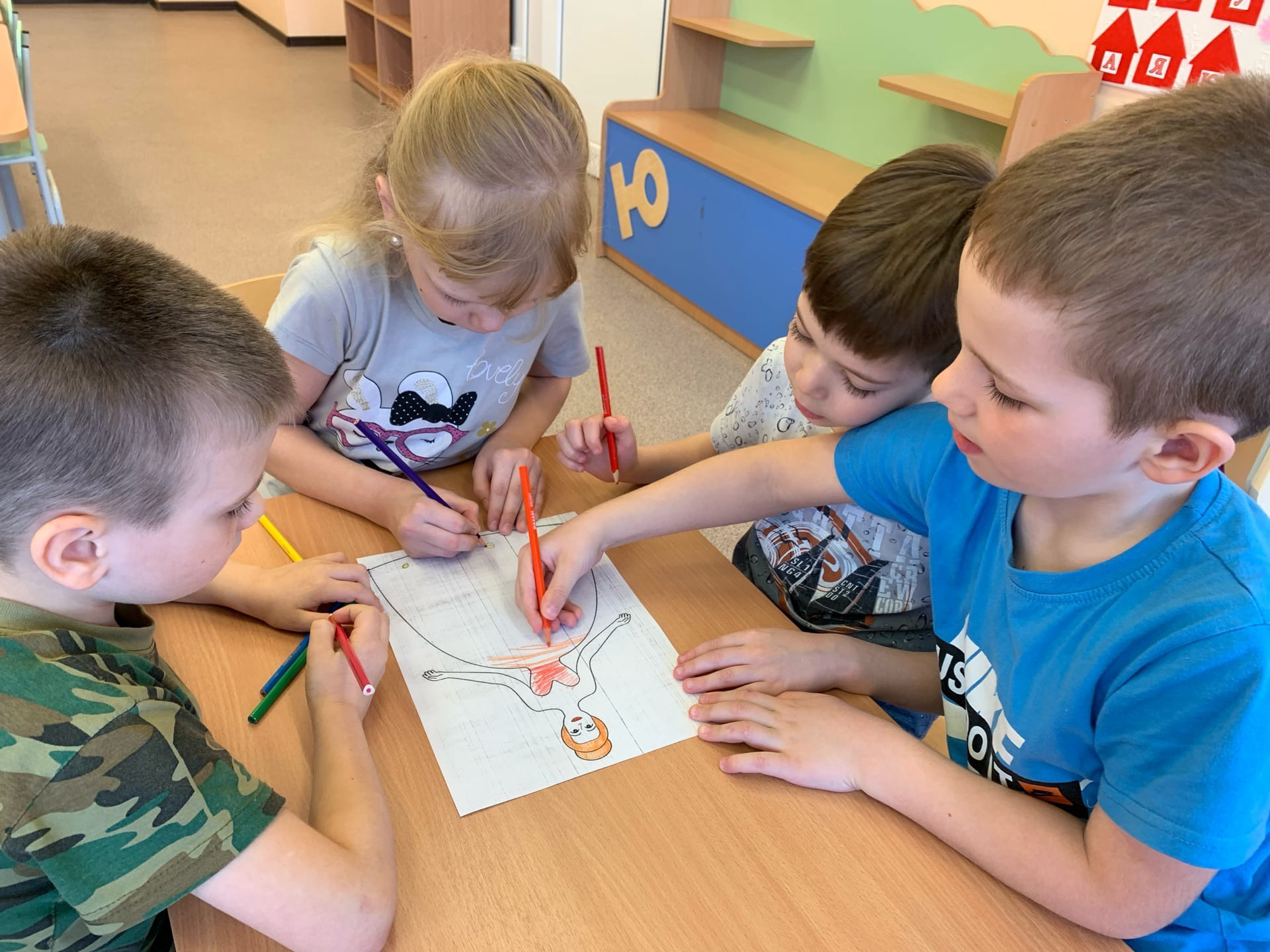 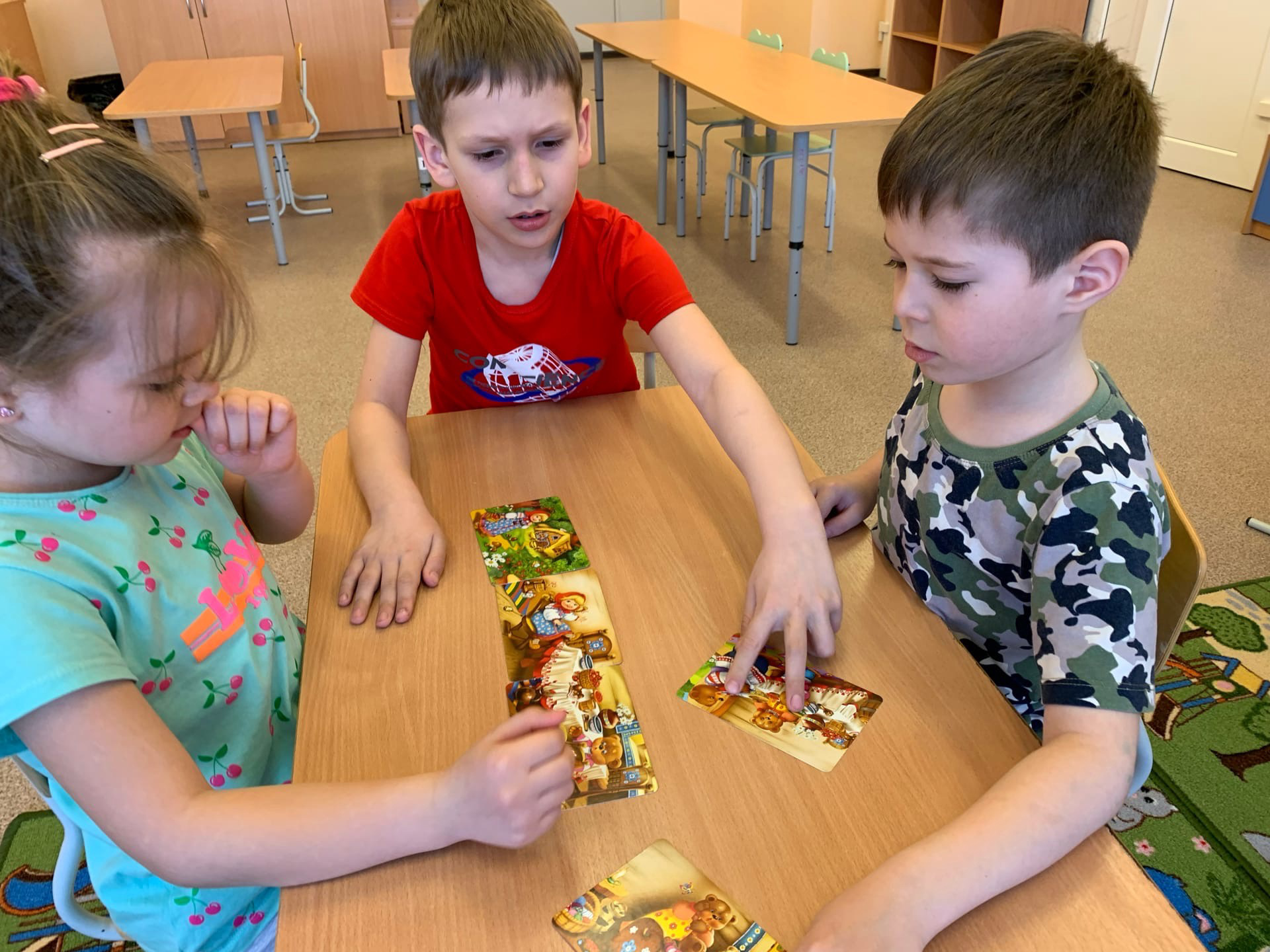 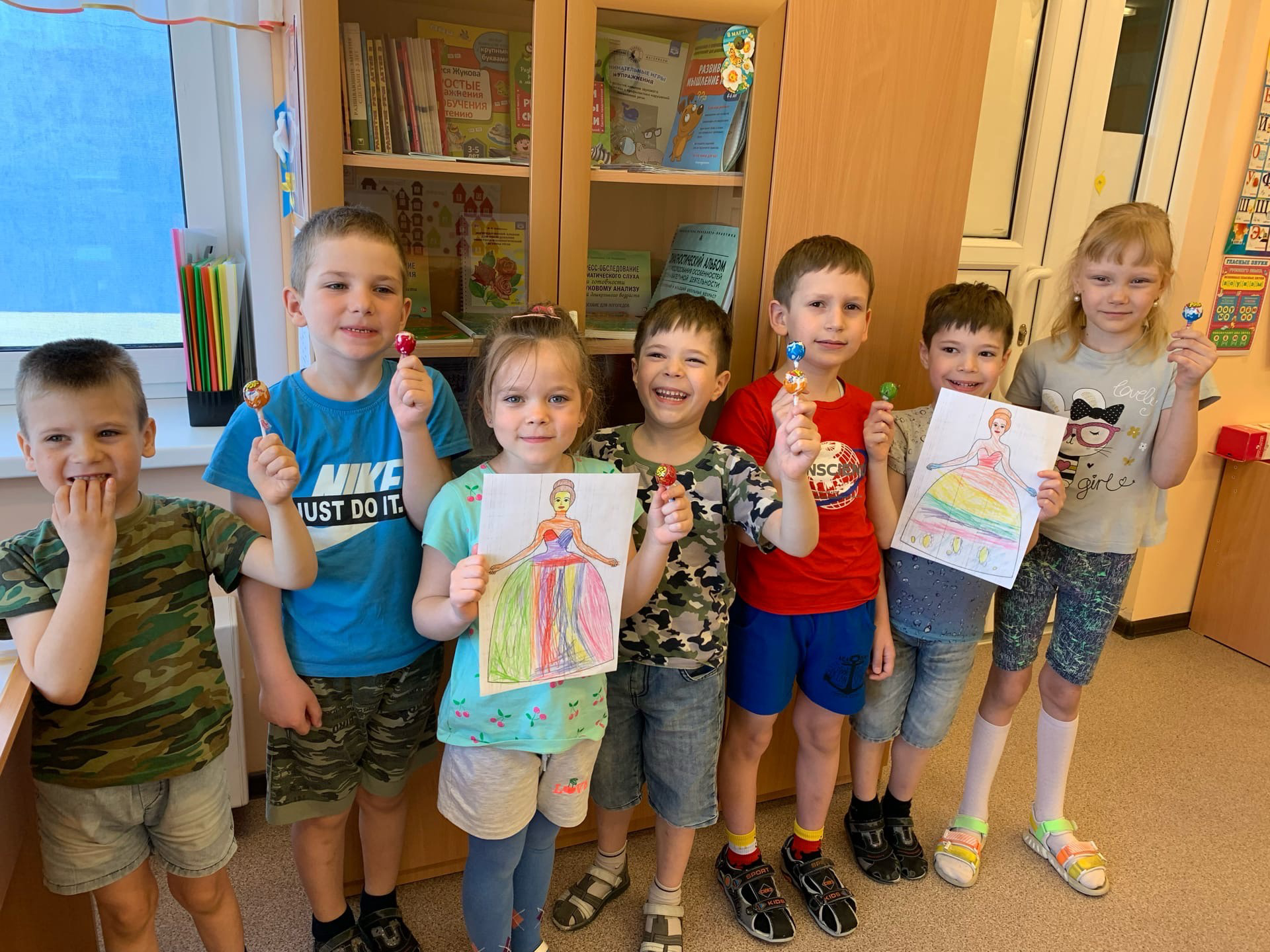 Название проекта«Здравствуй, сказка!»Тип проектаИнформационно-творческий проектАвтор проектаСухогузова А.А., учитель-логопед МДОУ ЦРР №2 «Радуга Детства»ИсполнителиВоспитанники подготовительной речевой группы, учитель-логопед, воспитатели, родителиВозраст детейСтарший дошкольный возраст (6-7 лет)Продолжительность проектной деятельностиКраткосрочный проект: с 1.04 по 18.04.2022ПроблемаНеобходимость приобщения детей к чтению бесспорна. Книга совершенствует ум ребёнка, помогает овладеть речью, познавать окружающий мир. Современные родители часто жалуются, что дети не любят читать. Всё чаще они проводят время за гаджетами и не желают слушать чтение взрослого или читать самостоятельно.Обоснование актуальностиДля повышения интереса к книге, любви к чтению мной был разработан проект «Здравствуй, сказка!», развивающий устойчивый интерес к сказке как к произведению искусства. Образные, яркие выражения, сравнения, «сказочные» языковые средства способствующие развитию выразительности речи, а также творчеству самих детей, повышают степень включённости дошкольника в книжную культуру. Читать детям – значит учить их анализировать, размышлять. Чтение помогает развивать логическое мышление, учит понимать причинно-следственную связь. Чтение детям благотворно влияет на развитие творческих способностей. Благодаря такому занятию развивается фантазия и воображение ребенка. Дети, которым родители часто читали книги, в будущем быстрее способны обучаться самостоятельно чтению, а успехи в школе становятся значительно выше.Цель проектаРазвитие устойчивого интереса к сказке как к произведению искусства;Раскрытие ценности совместного творчества детей и их родителей.Задачи1.Коррекционно–образовательные: учить развивать сюжет, использовать «сказочные» языковые средства; формировать творческое рассказывание, умение раскрывать тему, подчинять свою сказку определённой (основной) мысли. 
2.Коррекционно–развивающие: развивать традиции семейного чтения. 
3. Коррекционно–воспитательные: создавать атмосферу эмоционального комфорта, взаимопонимания и поддержки; прививать умение прийти на помощь в трудную минуту.ЭтапыПодготовительный с 1.04 по 3.04.2022Основной с 3.04 по 15.04.2022Заключительный с 15.04 по 18.04.2022Ожидаемые результаты проектаПоложительная динамика в развитии речи детей.Интерес и положительный эмоциональный настрой на логопедические занятия.У дошкольников появится высокий интерес к книгам и чтению.Развитие познавательных психических процессов: памяти, логического мышления, фантазии, воображения, творчества.Увеличения словарного запаса детей, развитие связной речи.Привлечение родителей к сотрудничеству с ДОУ по коррекционно-логопедическому направлению.Осуществление взаимосвязи в работе логопеда и воспитателей.